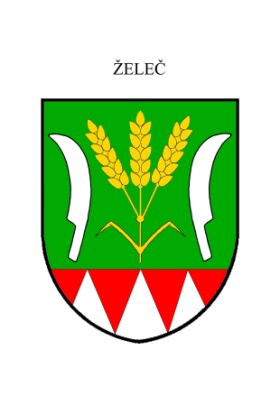 O B E C     Ž E L E Č ,  Želeč  62,   798 07 okres ProstějovIČO :  00288993 , DIČ: CZ 00288993Tel./fax.:  582 370 254 ,724 183 836 e-mail: obec@zelec.cz, DS: nwebjs5b www.zelec.czO Z N Á M E N ÍPro volby do Zastupitelstva obce Želeč, které se konají ve dnech 23. a 24. září 2022          Na základě zákona č. 491/2001 Sb., o volbách do zastupitelstev obcí a o změně některých zákonů, ve znění pozdějších předpisů starostka obce stanovila:1.   6 členů okrskové volební komise (§ 15 odst.1 písm. d) zákona)2.   V obci Želeč ( okres Prostějov) je stanoven 1 volební  okrsek, se  sídlem  na Obecním        úřadě v Želči   (§15 odst. 1 písm. g) zákona)3.  Starostka obce jmenuje zapisovatelkou okrskové volební komise     slečnu Martinu  Augustinovou, DiS.,  (§17 odst. 6 zákona)4. Do okrskové volební komise může delegovat nejpozději 30 dnů přede dnem voleb,     jednoho člena a jednoho náhradníka, každá zaregistrovaná volební strana, jejíž     kandidátní listina pro volby do zastupitelstev obcí byla zaregistrovaná.    Termín: do 24.srpna 2022 zapisovateli okrskové volební komise v Želči.5. První zasedání okrskové volební komise svolává starostka.     Termín:  21 dnů před konáním voleb.    V Želči dne  27.6.2022    Vyvěšeno dne 27.6.2022                                                                                         Ing. Bronislava Augustinová								         starostka obce